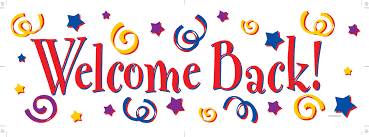 Welcome Back I hope you all had a wonderful Easter break.  We are now entering the Summer 1 term. Our new topic is Muck, Mess and Mixtures. Here is some information for you:Indoor PE is on Tuesdays.Outdoor PE is on Thursdays. PE kit consists of a white top, dark shorts/skirt, pumps/trainers, dark jumper, and dark jogging bottoms. If your child has their ears pierced, please provide tape or ensure they can remove their own earrings. PE kits will stay in school for the half term.Spellings will be tested on Fridays. New spellings will be stuck in red home diaries on Fridays. The first spelling test will take place on Friday 29th April.  Your child will receive a Summer 1 homework booklet. Please complete and return to school on a Monday, to be marked and returned on Tuesday.Although your child is in year 2, they have received a year 1 homework book. This is to consolidate learning. I have added special quiz questions for homework.  Reading books will be changed weekly on Mondays and your child will also have an online bug club login to read e-books (see logins in red home school link diary). Your child will also receive a pink wordbook. The pink wordbook will contain a short list of high frequency and common exception words that your child should be able to read from sight. Thank you for your continued support, any questions please feel free to contact me.Mrs Leedham-Hawkes